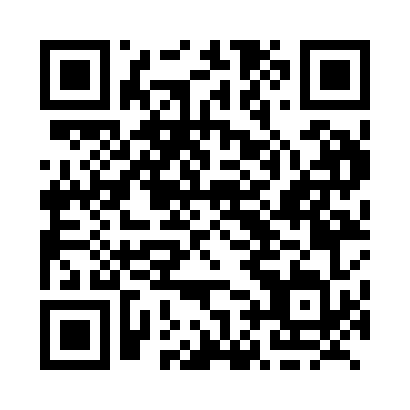 Prayer times for Audley, Ontario, CanadaWed 1 May 2024 - Fri 31 May 2024High Latitude Method: Angle Based RulePrayer Calculation Method: Islamic Society of North AmericaAsar Calculation Method: HanafiPrayer times provided by https://www.salahtimes.comDateDayFajrSunriseDhuhrAsrMaghribIsha1Wed4:356:071:136:128:209:522Thu4:336:061:136:138:219:533Fri4:326:041:136:148:229:554Sat4:306:031:136:148:239:575Sun4:286:021:136:158:249:586Mon4:266:001:136:168:2610:007Tue4:245:591:136:168:2710:028Wed4:235:581:136:178:2810:039Thu4:215:561:126:188:2910:0510Fri4:195:551:126:188:3010:0711Sat4:175:541:126:198:3110:0812Sun4:165:531:126:208:3210:1013Mon4:145:521:126:208:3410:1214Tue4:125:511:126:218:3510:1315Wed4:115:501:126:228:3610:1516Thu4:095:491:126:228:3710:1617Fri4:085:481:126:238:3810:1818Sat4:065:471:136:248:3910:2019Sun4:055:461:136:248:4010:2120Mon4:035:451:136:258:4110:2321Tue4:025:441:136:258:4210:2422Wed4:015:431:136:268:4310:2623Thu3:595:421:136:278:4410:2724Fri3:585:411:136:278:4510:2925Sat3:575:411:136:288:4610:3026Sun3:555:401:136:288:4710:3227Mon3:545:391:136:298:4810:3328Tue3:535:391:136:298:4910:3429Wed3:525:381:146:308:5010:3630Thu3:515:371:146:318:5010:3731Fri3:505:371:146:318:5110:38